MUNICIPIO DE CARATINGA/MG - Extrato de Resultado - Pregão Presencial Registro de Preço 20/2023. Objeto: contratação de empresa especializada em cessão de direito de uso (locação) de sistemas integrados de gestão pública incluindo serviços de implantação, migração dos dados, parametrizações iniciais, treinamento, suporte técnico e disponibilização da solução em Datacenter externa certificado, para (117) usuários simultâneos.  Vencedor com menor preço: GOVERNANÇA BRASIL S/A TECNOLOGIA E GESTÃO EM SERVIÇOS, inscrita no CNPJ: 00.165.960/0001-01 – Valor Global de R$ 4.016.123,30 (Quatro Milhões Dezesseis Mil Cento e Vinte e Três Reais e Trinta Centavos). Caratinga/MG, 08 de Maio de 2023. Geovane de Freitas Moura – Pregoeiro.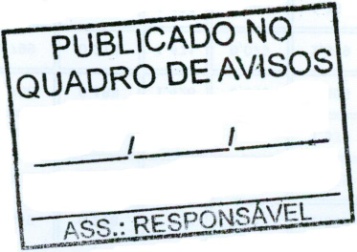 